Publicado en Mexico el 11/10/2019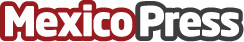 Pearson: Cada vez más empresas exigen certificaciones internacionales de nivel de Inglés. Existe una gran diferencia entre saber hablar inglés y que una compañía de reconocimiento internacional lo valide. Contar con un documento avalado por una institución internacional significa un sin fin de puertas abiertas en los trabajos de hoy en día, entre un 40 y 50% de las empresas buscan perfiles para cargos ejecutivosDatos de contacto:Fabiola Guerrero53870700Nota de prensa publicada en: https://www.mexicopress.com.mx/pearson-cada-vez-mas-empresas-exigen_1 Categorías: Internacional Recursos humanos http://www.mexicopress.com.mx